Θέμα: « Πρόσκληση εκδήλωσης ενδιαφέροντος για υποβολή προσφορών πολυήμερης εκδρομής στo Βουκουρέστι»Το 2ο Γενικό Λύκειο Εχεδώρου Θεσσαλονίκης προκηρύσσει διαγωνισμό  για την κατάθεση κλειστών προσφορών από ενδιαφερόμενα τουριστικά γραφεία με ισχύουσα άδεια λειτουργίας  από τον ΕΟΤ, σχετικά με την πραγματοποίηση πολυήμερης οδικής εκδρομής στο Βουκουρέστι, κατόπιν προσκλήσεως που απέστειλε στο 2ο ΓΕ.Λ. Εχεδώρου το Ελληνικό Σχολείου Βουκουρεστίου «ΑΘΗΝΑ».Παρακαλούνται τα ενδιαφερόμενα ταξιδιωτικά γραφεία να καταθέσουν οικονομική προσφορά και αντίστοιχο πρόγραμμα για τη σχεδιαζόμενη εκδρομή των μαθητών μας, τηρώντας τις παρακάτω προδιαγραφές:Προδιαγραφές – Χαρακτηριστικά της εκδρομήςΠροορισμός:  ΒΟΥΚΟΥΡΕΣΤΙΧρονική διάρκεια: 6 ημέρες (5 διανυκτερεύσεις)Αναχώρηση: 26 Μαρτίου 2018Επιστροφή: 31 Μαρτίου 2018Αριθμός συμμετεχόντων:  38-42  μαθητές  (δύο free)Αριθμός συνοδών: 4 καθηγητές (δωρεάν)Μεταφορικό μέσο: Μετάβαση οδικώς  Κατηγορία καταλύματος: Ξενοδοχείο κατηγορίας 4* (κατά προτίμηση). Να αναφέρονται ρητώς τα ονόματα των ξενοδοχείων, η κατηγορία τους, η ιστοσελίδα τους και να υπάρχει αποδεικτικό κράτησης.Τύπος δωματίων: Τρίκλινα ή τετράκλινα για τους μαθητές, μονόκλινα για τους καθηγητές.Διατροφή: ημιδιατροφή (πρωινό και ένα γεύμα ή δείπνο)Υποχρεωτική ασφάλιση Ευθύνης Διοργανωτή σύμφωνα με την κείμενη νομοθεσίαΠλήρης ταξιδιωτική ασφάλισηΞεναγήσεις: πρόταση γραφείουΑπαραίτητοι όροιΥποχρεωτική ασφάλιση αστικής ευθύνης και ευθύνης διοργανωτή σύμφωνα με την κείμενη νομοθεσίαΑσφάλιση που θα καλύπτει τα έξοδα σε περίπτωση ατυχήματος ή ασθένειας μαθητή ή συνοδού καθηγητήΣυνοδός - ξεναγός εκπρόσωπος του πρακτορείου στο λεωφορείο Οι οικονομικές προσφορές θα πρέπει να συνοδεύονται από:Υπεύθυνη δήλωση του ταξιδιωτικού γραφείου ότι διαθέτει το ειδικό σήμα λειτουργίας, το οποίο βρίσκεται σε ισχύ, καθώς και επικυρωμένη φωτοτυπία του σήματος.Εγγυητική επιστολή διεκπεραίωσης της εκδρομήςΑσφαλιστική και φορολογική ενημερότηταΥπεύθυνη δήλωση  ότι το τουριστικό γραφείο αποδέχεται ποινική ρήτρα σε περίπτωση αθέτησης των όρων του συμβολαίου από πλευράς του (εγγυητική επιστολή με ποσό το οποίο θα καθορίσει το σχολείο)Ασφαλιστήριο συμβόλαιο με παροχές καλύψεων και ποσά (να περιλαμβάνεται και υγειονομική περίθαλψη)Οικονομικός Διακανονισμόςα) 30% με την υπογραφή του συμβολαίουβ) 50% έως την ημέρα της αναχώρησηςγ) 20% (ως ποινική ρήτρα) θα δοθεί σε δυο εργάσιμες ημέρες μετά το τέλος της εκδρομής, εάν δεν υπάρξουν προβλήματα κατά την διάρκεια της εκδρομής. Η τιμή που θα συμφωνηθεί κατά την υπογραφή του συμβολαίου, να ισχύσει μέχρι την τέλεση της εκδρομής.Οι τιμές θα αφορούν το διάστημα πραγματοποίησης της εκδρομής και όχι το χρόνο κατάθεσης της προσφοράς. Οι προσφορές θα πρέπει να έχουν κατατεθεί κλειστές στο σχολείο μέχρι  12-01-2018  και ώρα 12:00 μμ.                                            Η διευθύντριαΠολίτου Μαρία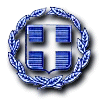 ΕΛΛΗΝΙΚΗ ΔΗΜΟΚΡΑΤΙΑΥΠΟΥΡΓΕΙΟ ΠΑΙΔΕΙΑΣ ΕΡΕΥΝΑΣ ΚΑΙ  ΘΡΗΣΚΕΥΜΑΤΩΝΠΕΡΙΦΕΡΕΙΑΚΗ Δ/ΝΣΗ Π.Ε. ΚΑΙ Δ.Ε.ΚΕΝΤΡΙΚΗΣ ΜΑΚΕΔΟΝΙΑΣΔ/ΝΣΗ Δ.Ε.  ΔΥΤΙΚΗΣ ΘΕΣΣΑΛΟΝΙΚΗΣ2Ο ΓΕΝΙΚΟ ΛΥΚΕΙΟ ΕΧΕΔΩΡΟΥΤαχ. Δ/νση: Κουντουριώτου 2Ταχ. Κώδ.  : 57008Τηλέφωνο  : 2310 781270FAX : 2310782127                                                                              E-mail: mail@lyk-diavat.thess.sch.grΝέα Μαγνησία,22/12/2017Αρ. Πρωτ.: 689Προς: Ενδιαφερόμενα Γραφεία Γενικού Τουρισμού 